Дополнение «Великие люди» для настольной игры «Брюгге»Цели дополнения
Данное дополнение существенно увеличивает взаимодействие между игроками (дает возможность часто делать пакости соперникам). Оно усложняет игровую стратегию, поскольку игрокам приходится делать ходы учитывая доступные карты великих людей.
Дополнение рекомендуется для использования в игре без других дополнений.

Правила
В начале игры перетасуйте колоду карт «великие люди» из дополнения и выложите оттуда три карты в открытую. 
Каждый раз, когда игрок строит канал, он также может сбросить фигурку работника цвета любой открытой карты великого человека, чтобы разыграть ее свойство. Карта отправляется в сброс, взамен выкладывается новая карта из колоды.В начале раунда, если в фазе броска кубиков отсутствуют кубики продвижения репутации или кубики опасностей (т.е. либо нет кубиков со значениями «1» и «2», либо нет кубиков со значением «5» и «6») необходимо заменить все открытые карты великих людей новыми картами.
Примечания к правилам
Игрок может отказаться от розыгрыша свойства, просто потратив работника (мипла) и сбросив карту (чтобы не дать сопернику разыграть карту против себя). Разумеется, можно не тратить работника и не брать карту.
Если колода «великих людей» закончилась, перетасуйте сброс и сформируйте новую колоду.

Изготовление дополнения
Необходимо произвести цветную печать последующих листов на плотной бумаге, вырезать карты и желательно вставить их в протекторы (подойдут протекторы наиболее распространённого формата 64 * 88, например, применяемые для игры Magic The Gathering. Например, такие красивые протекторы с aliexpress). 

Права и использование
Данное дополнение не является коммерческим. Оно не имеет отношения к авторам оригинальной игры. Разрешается свободное распространение и публикация этого дополнения на других ресурсах. Единственная просьба – указывать сайт автора (alduda.ru).




РЕМБРАНТЯН ВАН ЭЙКЯН ДЕ ВИТТДействие: возьмите 3 монеты у любого соперника.Рембрандт Харменс ван Рейн (1609 – 1666) – великий голландский художник и гравёр, мастер светотени. Родился в Лейдене, в 1632 переехал в Амстердам. Его всемирно известные картины «Блудный сын в таверне», «Даная», «Пир Валтасара», «Ночной дозор», «Возвращение блудного сына» показывают сложный внутренний мир изображаемых людей.Действие: возьмите 1 рабочего у любого соперника.
Ян ван Эйк (1385 – 1441) – фламандский живописец раннего Возрождения. Усовершенствовал масляные краски, после чего масляная техника стала традиционной для Нидерландов и вскоре распространилась в Европе. Вместе с братом Губертом участвовал в создании Гентского алтаря - многоярусного полиптиха из 24 картин высотой в пять метров.Действие: отдайте один свой жетон угрозы любому сопернику.Ян де Витт (1625 – 1672) – с 1653 года занимал пост великого пенсионария Голландии. В ходе двух англо-голландских войн ему удалось отстоять независимость республики. Однако недовольный миром с англичанами французский король Людовик XIV объявил войну, после чего из-за заговора оранжистов Яна и его брата Корнелиуса разорвала пьяная толпа.АНТОНИС ВАН ДЕЙКВИЛЛЕМ БАРЕНЦВИЛЬГЕЛЬМ I ОРАНСКИЙДействие: бесплатно увеличьте свою репутацию на 1.
Антонис ван Дейк (1599 – 1641) – фламандский живописец и график, мастер придворного портрета в стиле барокко. Был учеником Рубенса. Жил и работал в Нидерландах, Англии, Италии и Германии. Наиболее известны его портреты короля Карла I, картины «Отдых на пути в Египет», «Амур и Психея», «Венера в кузнице Вулкана», «Пьяный Силен».Действие: возьмите себе карту с руки соперника (глядя лишь на рубашки).Виллем Баренц (1550 – 1597) – голландский мореплаватель, руководитель трех экспедиций по поиску северного морского пути в Индию. Его экспедиция выжила во время суровой зимовке на Новой Земле, а затем продолжила свой путь и открыла Шпицберген. В честь отважного исследователя было названо Баренцево море.Действие: заплатите 3 монеты и верните выбранного вами персонажа соперника ему в руку (дом остаётся).Вильгельм Оранский (1533 – 1584) –  принц, возглавивший сопротивление голландской буржуазии испанскому владычеству. В итоге революции Нидерланды разделились на восставшие протестантские северные провинции и католические южные, оставшиеся за Испанией.ЭРАЗМ РОТТЕНДАМСКИЙАБЕЛЬ ТАСМАНОЛИВЬЕ ВАН НООРТДействие: посмотрите 5 последних карт в сбросе и возьмите любую.Эразм (1469 – 1536) – нидерландский филолог и гуманист. Положил начало критическому исследованию текста Священных писаний, способствовал возвращению в литературу античного наследия, сформировал принципы педагогики. А сатирическое произведение «похвала глупости» принесло ему литературную славу.Действие: не тратя рабочих повторно активируйте своего  или  персонажа любого цвета.Абель Тасман (1603 - 1659) – голландский мореплаватель. Первым из европейцев достиг берегов Новой Зеландии, Тонга и Фиджи. Исследовал большую часть северного побережья Австралии, сумев таким образом доказать, что Австралия является отдельным континентом.Действие: каждый игрок повторно получает угрозы согласно значению кубиков (как в начале раунда).
Оливье ван Ноорт (1558 – 1627) – нидерландский пират. В 1598 – 1601 гг. первым из голландцев совершил кругосветное путешествие. Во время экспедиции вел безжалостную охоту на испанские и португальские корабли. Несмотря на гибель большей части кораблей, захваченная огромная добыча окупила плавание. РУБЕНСЯН ВАН РИБЕКЯН ПИТЕРСЗОН КУНДействие: возьмите 1 рабочего у любого соперника.
Питер Пауль Рубенс (1577 – 1640) – фламандский живописец, один из основоположников стиля барокко. Рубенс специализировался на религиозной живописи, мифологических сюжетах и портретах. Работал при дворе испанского, французского и английского монархов, активно занимался дипломатической деятельностью. Действие: возьмите 3 монеты у любого соперника.Ян ван Рибек (1619 – 1677) – голландский колониальный администратор. В 1652 году по заданию Голландской Ост-Индской кампании основал на мысе Доброй Надежды поселение Капстад (Кейптаун). Белые голландские поселенцы стали основой нового народа – африканеров (буров), а на основе их говора сложился новый язык - африкаанс.Действие: постройте канал за деньги, но без розыгрыша карты.
Ян Питерсзон Кун (1587 – 1629) – губернатор Голландской Ост-Индии. За время правления сумел существенно расширить голландские колониальные владения, захватив почти весь индонезийский остров Ява и основав колонии на Тайване. Основанная им крепость Батавия вскоре превратилась в большой город Джакарта, будущую столицу страны. ИЕРОНИМ БОСХХРИСТИАН ГЮЙГЕНСМИКЕЛЬ РЮЙТЕРДействие: бесплатно увеличьте свою репутацию на 1.
Иероним Босх (1450 – 1516) – великий художник. Поразительные по изобретательности формы и фигуры, отклонения от нормы, рожденные богатым воображением и полные символизма картины поражают зрителя. Сохранилось лишь пара десятков его картин, среди них «сад земных наслаждений», «искушение св. Антония», «страшный суд» и др.Действие: возьмите себе карту с руки соперника (глядя лишь на рубашки).Христиан Гюйгенс (1629 – 1695) – великий нидерландский ученый. Открыл кольца Сатурна и его спутник Титан, обосновал сплюснутость Земли у полюсов, ввел понятие математического ожидания, положил начало волновой оптике. Также он сконструировал часы с маятником, быстро завоевавшие популярность в мире.Действие: соперник должен убрать выбранного им своего персонажа (карта идет в сброс, дом остаётся).Микель де Рюйтер (1607 – 1676) – нидерландский адмирал, командовал флотом во время войн с англичанами и французами. Знаменит его смелый набег в устье Темзы (рейд на Медуэй), когда на верфях близ Лондона был уничтожен английский флот. После гибели Рюйтера даже враги -французы салютовали судну с его телом.ЛЕВЕНГУККОРНЕЛИЙ ЯНСЕНИЙМОРИЦ ОРАНСКИЙДействие: посмотрите 5 последних карт в сбросе и возьмите любую.Антони ван Левенгук (1632 – 1723) – нидерландский натуралист, основоположник микроскопии. Он сумел создать микроскоп, дающий 500-кратное увеличение. Благодаря ему  открыл эритроцитов, бактерии, инфузорий и прочих простейших, зарисовал сперматозоиды, строение глаз насекомых и т.д..Действие: не тратя рабочих повторно активируйте своего  или  персонажа любого цвета.Корнелий Янсений (1585 – 1638) – голландский епископ. Его труд о св. Августине привел к возникновению течения янсенизма, позже признанного ересью. Оно утверждало изначально порочную природу человека, отсутствие свободы выбора и возможность Спасения лишь для избранных, отмеченных Божьей благодатью.Действие: каждый игрок повторно получает угрозы согласно значению кубиков (как в начале раунда).Мориц Оранский (1567 – 1625) – сын Вильгельма I Оранского, штатгальтер Голландии и Зеландии с 1585 по 1625 гг. Основные его реформы носят военный характер: создание профессиональной регулярной армии из внутренних рекрутов, учреждение общедоступной военной академии, внедрение муштры и строевого шага в армии. 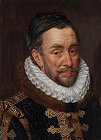 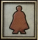 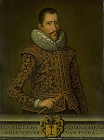 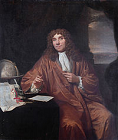 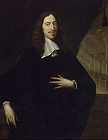 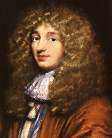 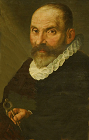 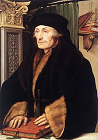 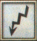 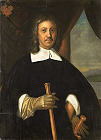 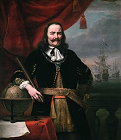 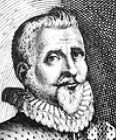 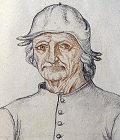 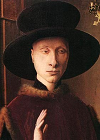 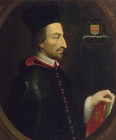 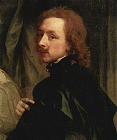 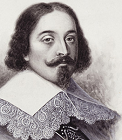 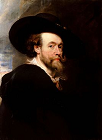 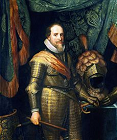 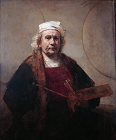 